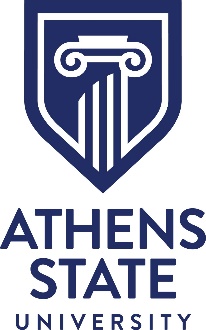 Revised:  August 25, 2016Revised:  February 20, 2017
Reviewed:  April 1, 2020Reviewed:  June 28, 2023FACULTY APPLICATION   TENURE     PROMOTIONFACULTY APPLICATION   TENURE     PROMOTIONFACULTY APPLICATION   TENURE     PROMOTIONFACULTY APPLICATION   TENURE     PROMOTIONName of Applicant	Name of Applicant	Name of Applicant	Years at Present RankPresent RankPresent RankPresent RankRank RequestedDepartmentDepartmentDepartmentCollegeYear of Initial Appointment at Athens State UniversityYear of Initial Appointment at Athens State UniversityYear of Initial Appointment at Athens State UniversityYear of Initial Appointment at Athens State University	SUMMARYATHENS STATE UNIVERSITYATHENS STATE UNIVERSITY	TOTALCollege/university teaching  experience   Years   Years   YearsOther teaching experience   Years   Years   YearsOther experience   Years   Years   YearsYears in present academic rank   Years   Years   YearsSubmit this Application for Tenure and/or Promotionby September 1 to your College DeanPlease refer to the policy for Promotion of Faculty and Continuation of Appointmentsfor further details, requirements and timeline at:Promotion of Faculty PolicyContinuation of Appointments-Tenure PolicySubmit this Application for Tenure and/or Promotionby September 1 to your College DeanPlease refer to the policy for Promotion of Faculty and Continuation of Appointmentsfor further details, requirements and timeline at:Promotion of Faculty PolicyContinuation of Appointments-Tenure PolicySubmit this Application for Tenure and/or Promotionby September 1 to your College DeanPlease refer to the policy for Promotion of Faculty and Continuation of Appointmentsfor further details, requirements and timeline at:Promotion of Faculty PolicyContinuation of Appointments-Tenure PolicySubmit this Application for Tenure and/or Promotionby September 1 to your College DeanPlease refer to the policy for Promotion of Faculty and Continuation of Appointmentsfor further details, requirements and timeline at:Promotion of Faculty PolicyContinuation of Appointments-Tenure PolicyApplicant's Signature_________________________________________________Applicant's Signature_________________________________________________DateDateCollege Dean's Signature/Library Director ______________________________________________________Your signature indicates that the applicants meets the minimum criteria for tenure and/or promotion.College Dean's Signature/Library Director ______________________________________________________Your signature indicates that the applicants meets the minimum criteria for tenure and/or promotion.DateDate